NorwayNorwayNorwayJune 2025June 2025June 2025June 2025SundayMondayTuesdayWednesdayThursdayFridaySaturday1234567891011121314PentecostWhit Monday1516171819202122232425262728Midsummar Eve2930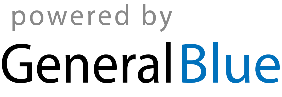 